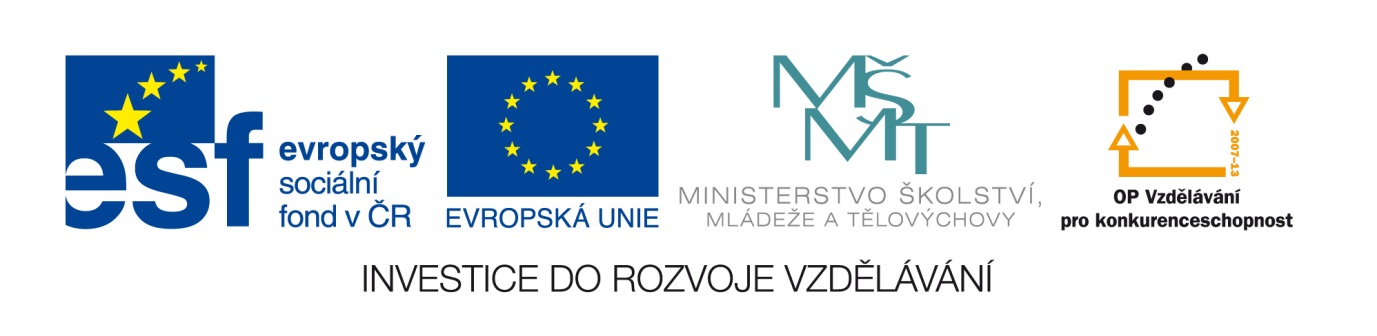 Název projektu:			Krok za krokem ke zlepšení výuky automobilních oborůRegistrační číslo projektu:		CZ.1.07/1.1.26/01.0008Modul:	Technická mechanikaAutor:	Ing. Michal KratochvilPracovní list 2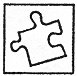 Příklad č. 1Vypočtěte napětí v průřezech 1-1, 2-2, 3-3 u osazené tyče kruhového průřezu a zatížené v ose silou F dle obrázku.F = 105N; d1 = 100 mm; d2 = 60 mm; d3 = 30 mm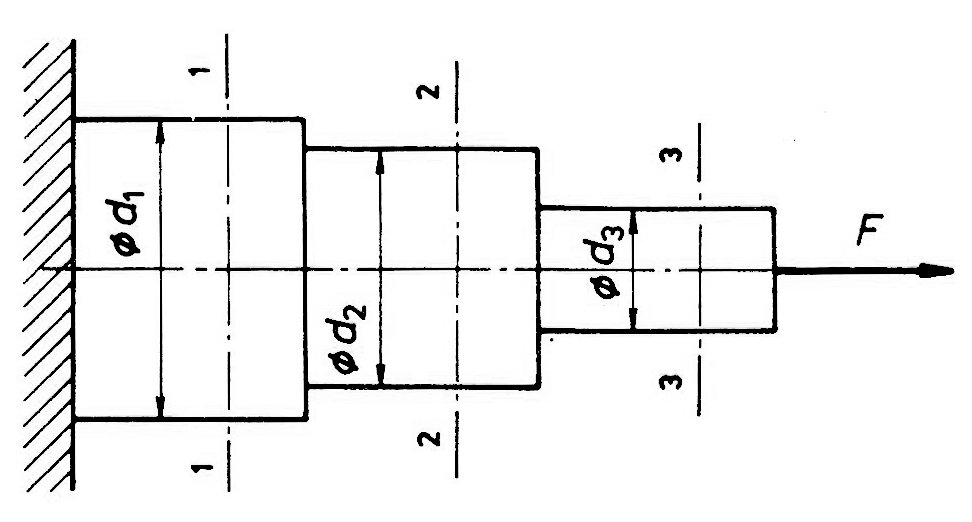 Příklad č. 2Zjistěte rozměry tyče čtvercového průřezu zatížené v ose silou F dle obrázku.F = 105N; σDt = 150 MPa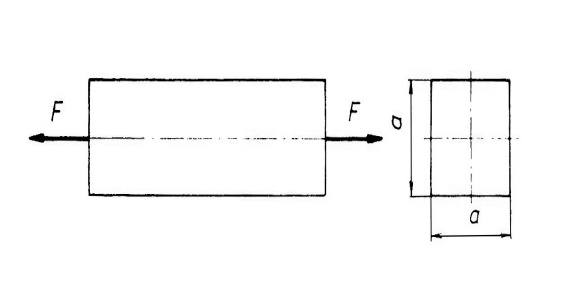 Příklad č. 3Vypočtěte absolutní a relativní prodloužení tyče na obrázku.F = 105 N; d1 = 80 mm; d2 = 60 mm; l1 = 500 mm; l2 = 700 mm; E = 2,1.105 MPa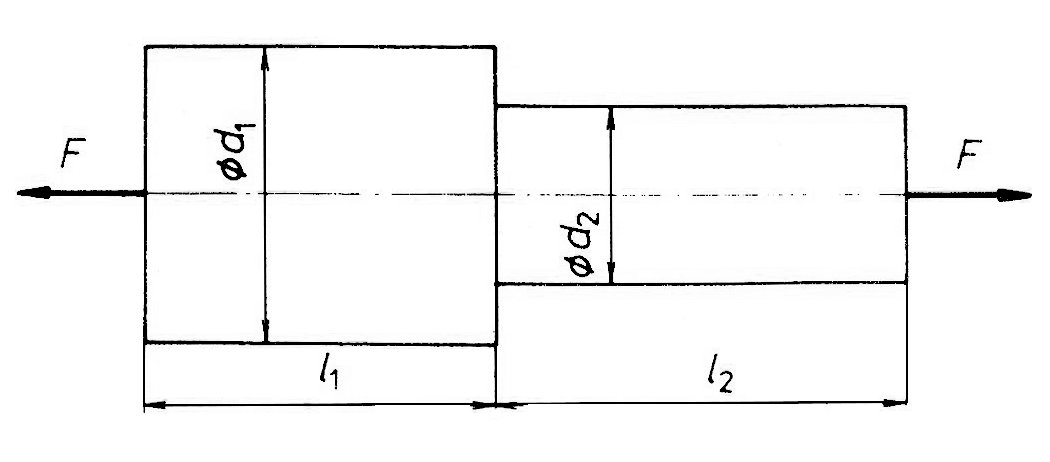 Příklad č. 4Zjistěte napětí ve smyku, které vznikne v jednostřižně namáhaném nýtu, který je zatížen silou F, dle obrázku.F = 1,5.103 N; d = 10 mm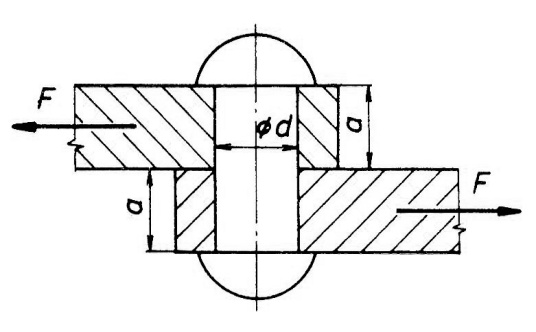 Příklad č. 5Vypočtěte průměr kolíku, který je namáhán na smyk dle obrázku.F = 105 N; τDs = 100 MPa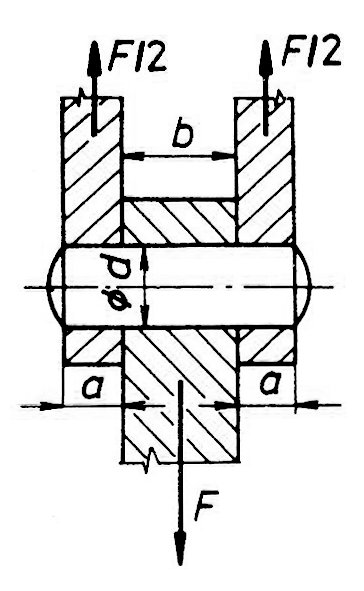 Příklad č. 6Vypočtěte velikost střižné síly F, pro stříhání podložek obdélníkového tvaru z plechu tloušťky t, dle obrázku.a = 100 mm; b = 50 mm; Rms = 280 MPa; t = 3 mm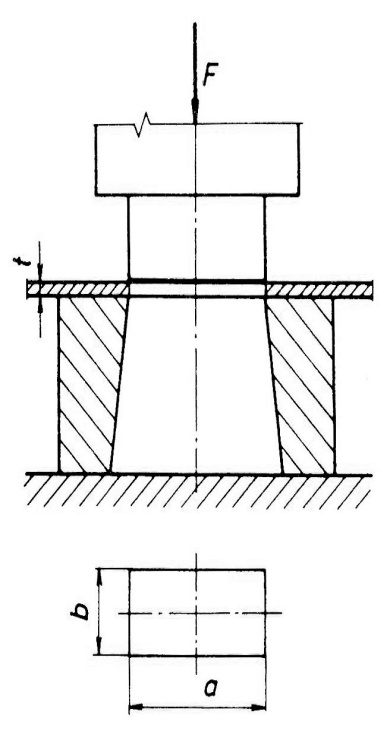 Příklad č. 7Zjistěte velikost tlaku ve stykových plochách u dvojstřížně namáhaného kolíku dle obrázku.F = 30 000 N; a = 30 mm; b = 50 mm; d = 40 mmPříklad č. 8Vypočtěte napětí τk, které vznikne v hřídeli o průměru d. Hřídel je zatížena krouticím momentem Mk.Mk = 107 N.mm; d = 100 mmPříklad č. 9Vypočtěte průměr hřídele d převodovky, který přenáší moment Mk.Mk = 108 N.mm; τDk = 100 MPaPříklad č. 10Zjistěte úhel natočení hřídele průměru d a délky l, který je zatížen krouticím momentem Mk.Mk = 106 Nmm; d = 100 mm; l = 1 m; G = 8.104 MPaŘešení příkladů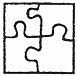 Příklad č. 1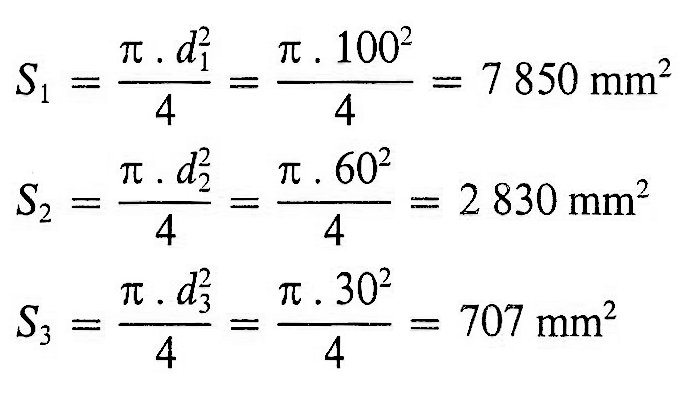 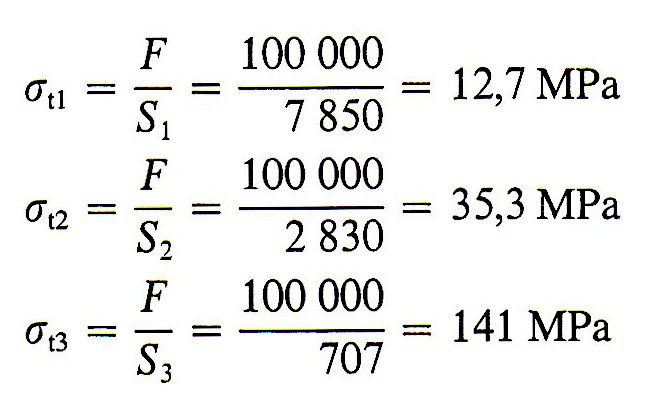 Příklad č. 2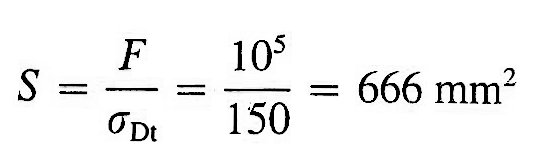 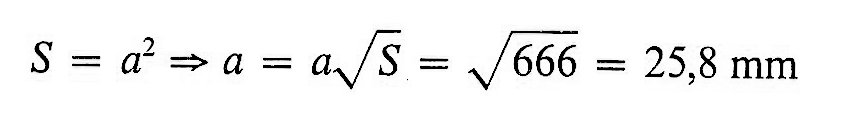 Příklad č. 3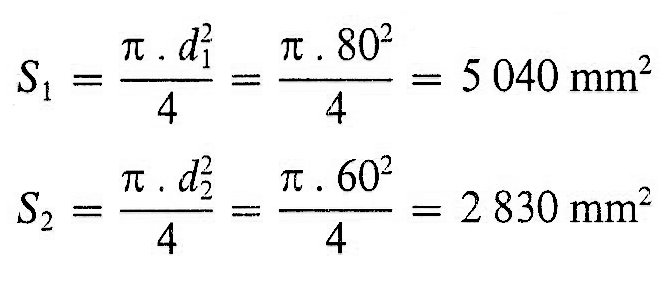 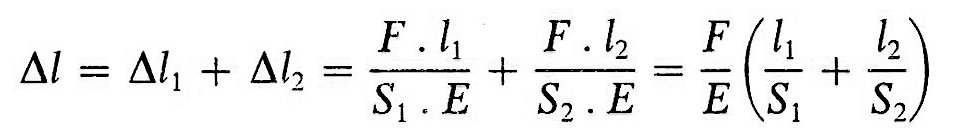 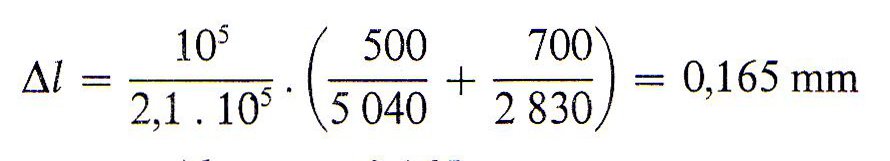 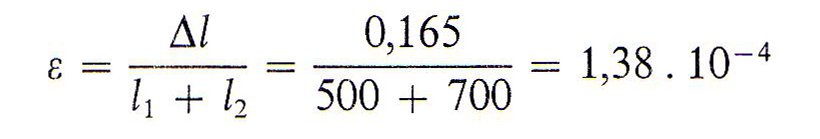 Příklad č. 4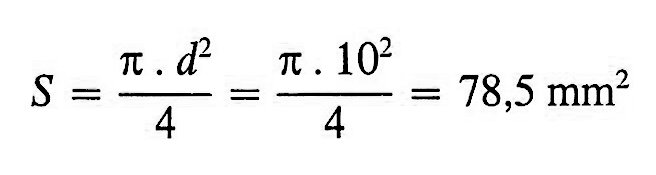 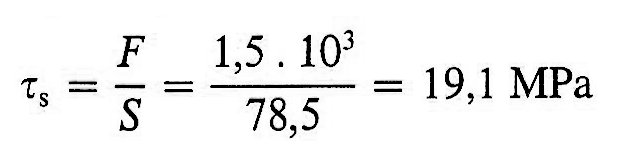 Příklad č. 5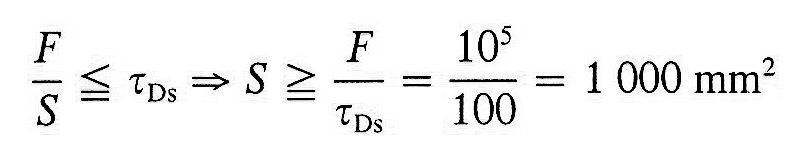 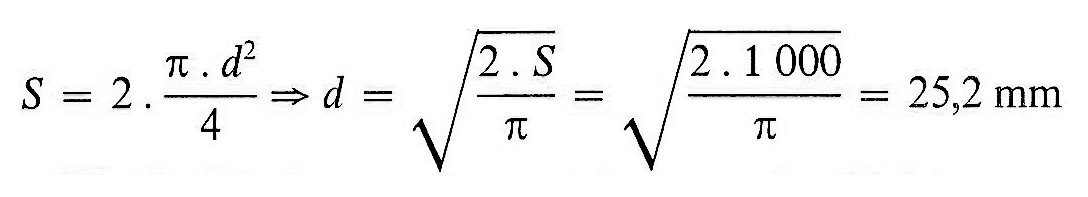 Příklad č. 6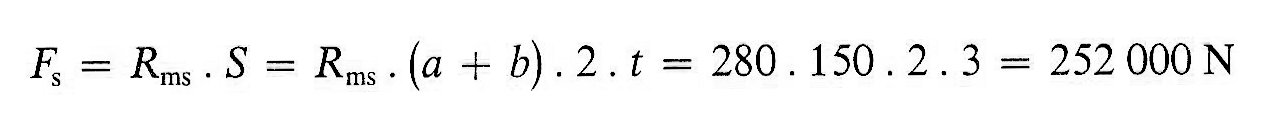 Příklad č. 7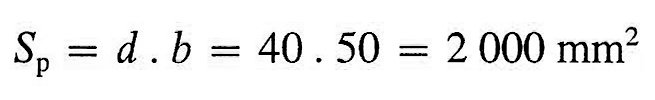 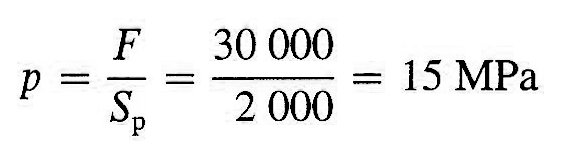 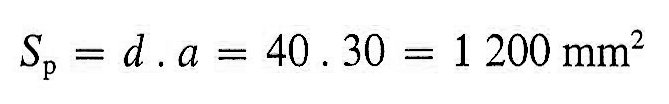 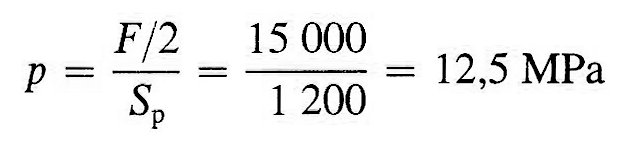 Příklad č. 8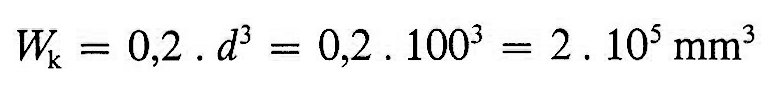 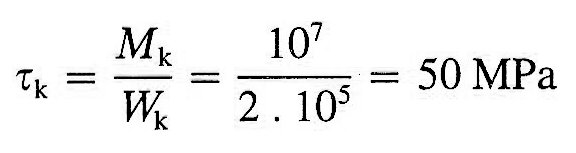 Příklad č. 9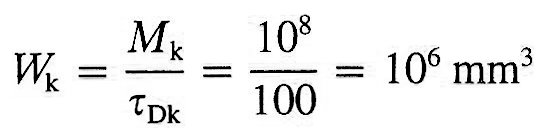 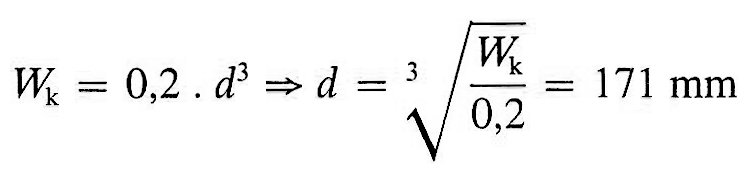 Příklad č. 10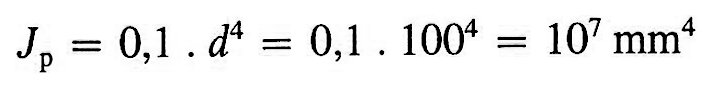 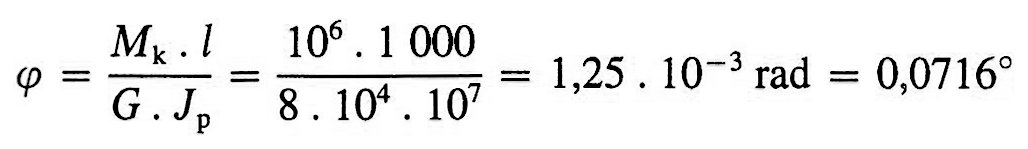 